附件：白蚁防治生物药物检测技术职业培训班报名回执表备注：此表复制有效，填好后请传真到会务组收010-53031599  电子邮箱：zhongjianxiepx@sina.com        联系人：黄树情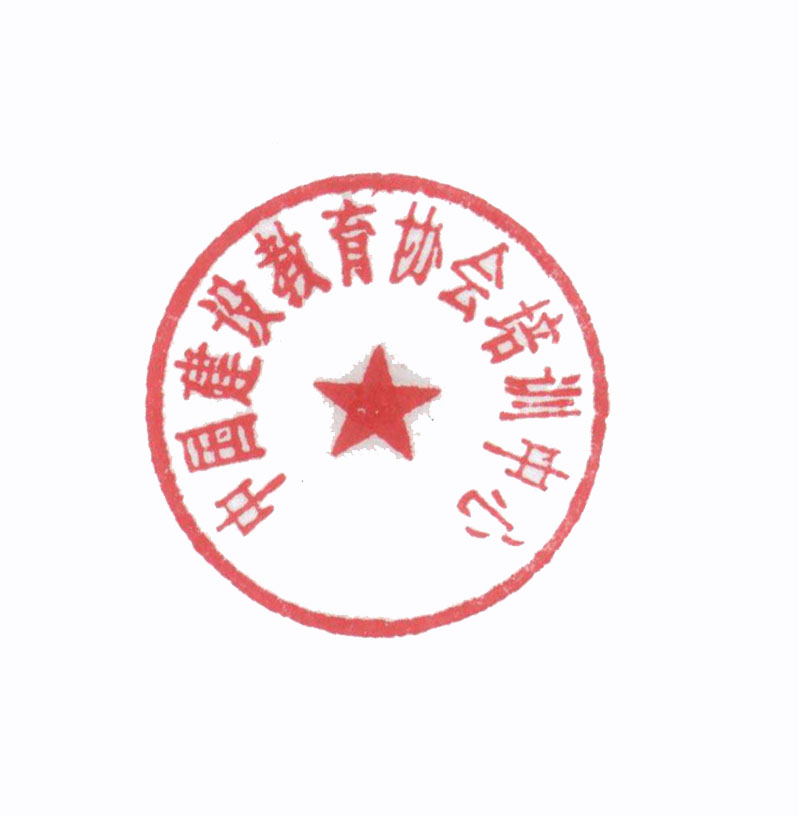 单位名称邮编通讯地址联系人电话E-mail传真姓   名性别职务职务职务电话电话手机住宿否参加何地